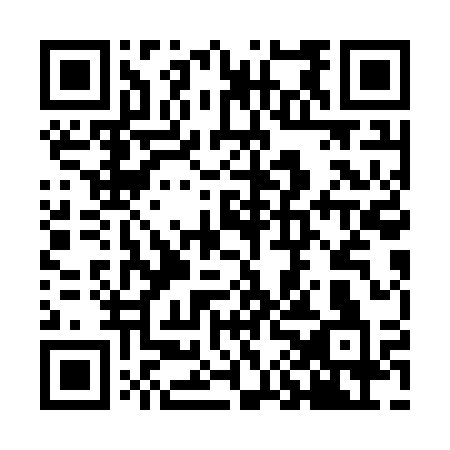 Prayer times for Vale da Nora das Arvores, PortugalMon 1 Apr 2024 - Tue 30 Apr 2024High Latitude Method: Angle Based RulePrayer Calculation Method: Muslim World LeagueAsar Calculation Method: HanafiPrayer times provided by https://www.salahtimes.comDateDayFajrSunriseDhuhrAsrMaghribIsha1Mon5:517:201:396:097:589:222Tue5:497:191:396:097:599:233Wed5:487:171:386:108:009:244Thu5:467:161:386:108:019:255Fri5:447:141:386:118:029:266Sat5:437:131:376:128:039:277Sun5:417:111:376:128:039:288Mon5:397:101:376:138:049:309Tue5:387:081:376:138:059:3110Wed5:367:071:366:148:069:3211Thu5:347:061:366:148:079:3312Fri5:337:041:366:158:089:3413Sat5:317:031:366:158:099:3514Sun5:297:011:356:168:109:3615Mon5:287:001:356:168:119:3816Tue5:266:591:356:178:129:3917Wed5:246:571:356:178:129:4018Thu5:236:561:346:188:139:4119Fri5:216:551:346:188:149:4220Sat5:196:531:346:198:159:4321Sun5:186:521:346:198:169:4522Mon5:166:511:346:208:179:4623Tue5:146:491:336:208:189:4724Wed5:136:481:336:218:199:4825Thu5:116:471:336:218:209:5026Fri5:106:461:336:228:219:5127Sat5:086:441:336:228:219:5228Sun5:066:431:336:238:229:5329Mon5:056:421:326:238:239:5530Tue5:036:411:326:248:249:56